Abteilung Ausbildung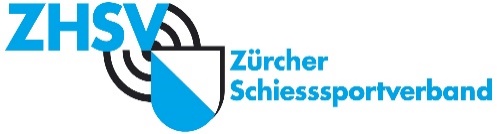 Ressort KaderausbildungAnmeldung J+S - Leiter Fortbildungskurs (Statuserneuerung)Anmeldung an:	Geschäftsstelle ZHSV	Simona FerriniBahndammstrasse 108492 Wila	Mobile: 08 307 48 87	E-Mail: geschaeftsstelle@zhsv.chAnmeldetermin:	30. Oktober 2023Kursort:	Schiessanlage Ohrbühl	Seenerstr. 139, 8404 WinterthurDatum:	SSPV 193002: Samstag, 02. Dez. 2023, 09.00 – 17.00 Uhr	SSPV 193003: Samstag, 16. Dez. 2023, 09.00 – 17.00 UhrKurskosten:                        Fr. 80.00 Die Kurskosten werden zu Beginn, des Kurses bar 
                                           eingezogen.Ich melde mich für Kurs	 SSPV 193002      SSPV 193003                                            Bitte zutreffendes ankreuzen  Name / Vorname: 	     Geb. Datum:	     J+S Nr.:	     Lizenz-Nr:	     Strasse:	     PLZ / Ort:	     Telefon:	     E-Mail:	     Mit dieser Anmeldung nehme ich zur Kenntnis, dass mir Fr. 80.00 in Rechnung gestellt werden, wenn ich dem Kurs unentschuldigt fernbleibe.Ort, Datum:      	                 Unterschrift      